SITE WEB : JOURNAL DU NET13 janvier 2020https://www.journaldunet.com/ebusiness/internet-mobile/1488066-smartx-veut-faire-prendre-son-envol-au-marche-du-textile-connecte/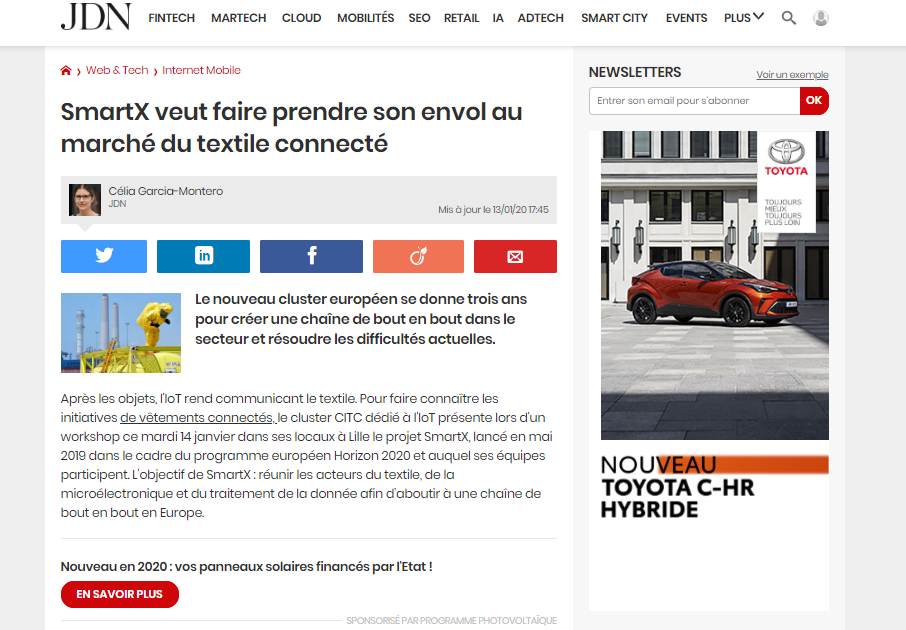 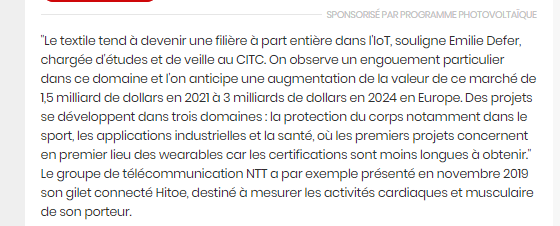 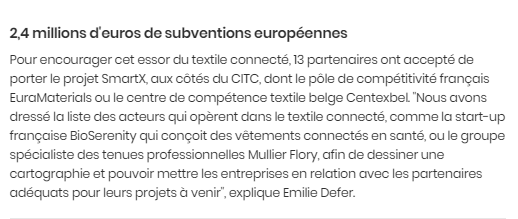 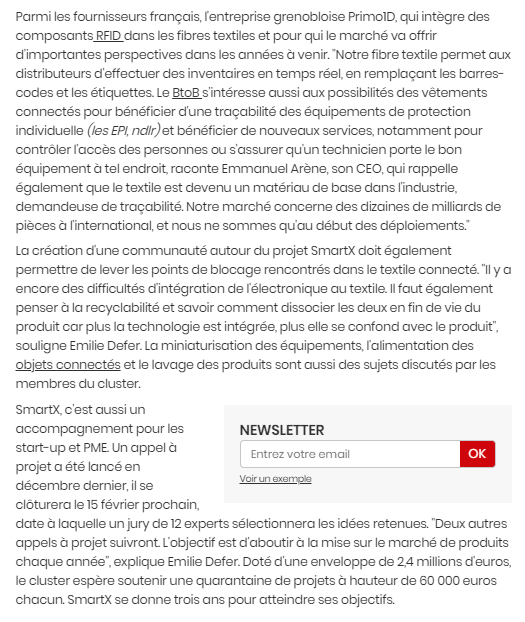 